Во исполнение постановления Администрации Аскизского района Республики Хакасия от 10.07.2020 года № 437-п «О разработке Муниципальных программ, планируемых к реализации на территории Аскизского района в 2021-2025 годах» руководствуясь ст.ст. 35, 40 Устава муниципального образования Аскизский район от 20.12.05 г., Администрация Аскизского района Республики Хакасия постановляет:1. Утвердить прилагаемую Муниципальную программу «Культура Аскизского района».2. Признать утратившим силу постановление Администрации Аскизского района от 27 декабря 2016 года № 1292-п «Об утверждении Муниципальной программы «Культура Аскизского района на 2017-2020 годы» с 01.01. 2021 года.3. Постановление направить в редакцию газеты «Аскизский труженик» для опубликования и разместить на официальном сайте Администрации Аскизского района Республики Хакасия.4. Настоящее постановление вступает в силу с 01.01.2021 года.Глава Администрации                                             А.В. ЧелтыгмашевУтверждена постановлением Администрации Аскизского района Республики Хакасияот 13.11.2020  № 866 - ППАСПОРТМуниципальной программы Аскизского района Республики Хакасия«Культура Аскизского района»ПАСПОРТподпрограммы 1 «Развитие культуры и искусства Аскизского района»ПАСПОРТподпрограммы 2 «Популяризация и развитие музейного дела в Аскизском районе»ПАСПОРТподпрограммы 3 «Поддержка и развитие библиотечного обслуживания населения в Аскизском районе»ПАСПОРТподпрограммы 4 «Сохранение и развитие дополнительного образования в сфере искусства и культуры в Аскизском районе»Общая характеристика 		В современных условиях государственная поддержка учреждений культуры приобретает первостепенное значение.		Как показала практика, решение приоритетных задач в области культуры целесообразно осуществлять в рамках программ, что позволяет сосредоточить ограниченные материальные и финансовые ресурсы на решении наиболее острых проблем в культуре.		Анализ ситуации в отрасли культуры свидетельствует, что, с одной стороны, культура в районе является одним из инструментов достижения социально-экономических целей, формирует привлекательный имидж Аскизского района как центра уникальной культуры, стимулирует развитие образования, обеспечивает занятость населения, с другой стороны, состояние инфраструктуры не позволяет в полной мере использовать культурный потенциал района в качестве фактора социально-экономического развития района, а также как средства эстетического, нравственно-патриотического воспитания широких слоев населения.		Деятельность детских музыкальных школ и школ искусств направлена как на эстетическое развитие подрастающего поколения, так и на овладение детьми профессиональными навыками, необходимыми для поступления в средние специальные образовательные учреждения (музыкальные, художественные, хореографические училища) и высшие учебные заведения, ведущие подготовку кадров для отрасли культуры и искусства. Поэтому традиционно система детских школ искусств (музыкальных, хореографических и т.д.) относилась к отрасли культуры, отвечающей за государственную политику в этой сфере, являясь основой профессионального образования в сфере культуры и искусства.		При общих положительных тенденциях в дополнительном образовании в сфере культуры и искусства в Аскизском районе, а именно: рост числа учащихся, завоевавших звание лауреатов республиканских и районных конкурсов и фестивалей, увеличение контингента обучающихся детей в образовательных учреждениях дополнительного образования, повышение качества подготовки выпускников этих учебных заведений, развитие системы дополнительного образования, сопряжено с целым рядом проблем.		Ограничивает возможности расширения контингента учащихся данных отделений и развития необходимых специальностей - высокая стоимость музыкальных инструментов, необходимых для обучения, дефицит педагогических кадров, социальная незащищенность преподавателей детских музыкальных школ и школ искусств. 		В целях сохранения и развития национальных традиций особого внимания требует подготовка специалистов по национальной хореографии, национальным видам декоративно-прикладного искусства, хакасским народным инструментам и вокальному искусству.		Неотъемлемой частью российского информационного и историко-культурного наследия являются библиотечные фонды Аскизского района. 		Фонды центральной районной библиотеки им. М.Е. Кильчичакова, являются общедоступным информационным ресурсом района. Библиотека хранит наиболее полное собрание краеведческой и национальной литературы.Регулярно проводимые проверки показывают, что фондохранилища библиотек не в полном объеме соответствуют федеральным нормативам и стандартам, это сказывается на сохранности и безопасности фондов. Одной из главных проблем является поддержание в хранилищах необходимого температурно-влажностного режима. Важной задачей является модернизация охранной и пожарной сигнализации.		Широкое историко-культурное наследие района является не только достоянием и неким хранилищем ценностей, доставшихся нам от предшествующих поколений, но и обладает огромным потенциалом культурно-просветительского воздействия на современное общество. Оно является неотъемлемой частью современной культурной жизни. Памятники археологии позволяют значительно расширить горизонты исторического знания, тем самым влияя на общественное самосознание и культуру в целом. Приобщение общества к историко-культурному наследию приводит не только к росту уровня исторических знаний, но и повышает толерантность, что крайне важно в нашем многонациональном и поликонфессиональном обществе. Популяризация культурного наследия - это один из путей повышения общего уровня культурного развития современного общества.Но наряду с этими положительными факторами возникает и ряд существенных проблем. Культурное наследие является не возобновляемым ресурсом, отражающим культурные особенности нации. Естественная и искусственная окружающая среда, и исторические объекты, составляя культурное наследие и являясь базой для развития культурно-познавательного туризма, нуждаются в особенно продуманном менеджменте и охране. Инструкция о порядке учета, обеспечения сохранности, содержания, использования и реставрации недвижимых памятников истории и культуры предписывает использование памятников истории и культуры в туристско-экскурсионных, экспозиционно-выставочных и других культурно-просветительных целях в объеме, обеспечивающем сохранность памятников, их территорий и окружающей их природной среды. 		Традиционные национальные праздники Чыл Пазы, Тун Пайрам и многие другие национальные праздники и фестивали привлекут различные категории туристов.		В связи с тем, что за счет текущего финансирования невозможно решить вышеуказанные проблемы, Управлением культуры администрации Аскизского района разработана Муниципальная программа «Культура Аскизского района».		Программно-целевой метод позволит направить финансовые ресурсы на поддержку приоритетных направлений сохранения и развития культуры, обеспечить сохранность и передачу последующим поколениям образцов духовной культуры через систему фестивалей, конкурсов, выставок, иных просветительских и развивающих проектов.		Настоящая Программа сформирована с учетом первоочередных задач по улучшению настоящего положения в культуре Аскизского района.		На современном этапе развития нашей страны культуре отводится ведущая роль в формировании человеческого капитала. Указом Президента Российской Федерации от 24.12.2014 № 808 утверждены Основы государственной культурной политики, основывающиеся «…на признании огромного воспитательного и просветительского потенциала культуры и необходимости его максимального использования в процессе формирования личности».Приоритеты муниципальной политики в сфере 
реализации муниципальной программы, цель, задачиПриоритеты муниципальной политики в сфере реализации муниципальной программы – Развитие культуры и искусства в Аскизском районе.Цель: Создание благоприятных условий для творческого развития личности, повышения доступности и качества культурных благ для населения, сохранение материального и нематериального культурного наследия Аскизского района.Задачи: Создание условий для повышения качества и разнообразия услуг, предоставляемых в сфере культуры и искусства, поддержка наиболее значимых проектов творческих коллективов района.Совершенствование музейной деятельности в целях улучшения условий для сохранения, изучения и популяризации культурных ценностей, хранящихся в фондах музеев района.Повышение доступности и качества библиотечных услуг в районе; создание условий для улучшения доступа граждан к информационным и документальным ресурсам библиотек; формирование и обеспечение сохранности библиотечного фонда.Развитие системы дополнительного образования в сфере искусства и культуры.Решение указанных задач будет осуществляться в рамках реализации входящих в Программу подпрограмм:Развитие культуры и искусства Аскизского района.Популяризация и развитие музейного дела в Аскизском районе.Поддержка и развитие библиотечного обслуживания населения в Аскизском районе.Сохранение и развитие дополнительного образования в сфере искусства и культуры в Аскизском районе.Сроки и этапы реализации: 2021 – 2026 годы.Перечень и характеристики основных мероприятий ПрограммыПеречень основных мероприятий Программы в разрезе подпрограмм с указанием сроков реализации основных мероприятий, ожидаемых результатов, во взаимосвязи основных мероприятий с целевыми показателями представлен в таблице 1.Таблица 1Перечень программных мероприятийОбоснование ресурсного обеспеченияЗатраты на весь срок реализации Программы составляют 368606,7 тыс. рублей из районного бюджета, из них: 2021 год – 73043,2 тыс. рублей;2022 год – 59112,7 тыс. рублей;2023 год – 59112,7 тыс. рублей;2024 год - 59112,7 тыс. рублей;2025 год - 59112,7 тыс. рублей;2026 год - 59112,7 тыс. рублей;Подпрограмма «Развитие культуры и искусства Аскизского района» - 47527,3 тыс. рублей, из них 2021 год – 9955,8 тыс. рублей;2022 год – 7514,3 тыс. рублей;2023 год – 7514,3 тыс. рублей;2024 год - 7514,3 тыс. рублей;2025 год - 7514,3 тыс. рублей;2026 год - 7514,3 тыс. рублей.Подпрограмма «Популяризация и развитие музейного дела в Аскизском районе» - 36960 тыс. рублей, из них:2021 год – 7210 тыс. рублей;2022 год – 5950 тыс. рублей;2023 год – 5950 тыс. рублей;2024 год - 5950 тыс. рублей;2025 год - 5950 тыс. рублей;2026 год - 5950 тыс. рублей.Подпрограмма «Поддержка и развитие библиотечного обслуживания населения в Аскизском районе» - 92203,8 тыс. рублей из районного бюджета на весь срок реализации, из них:2021 год – 18249,8 тыс. рублей;2022 год – 14790,8 тыс. рублей;2023 год – 14790,8 тыс. рублей;2024 год - 14790,8 тыс. рублей;2025 год - 14790,8 тыс. рублей;2026 год - 14790,8 тыс. рублей.Подпрограмма «Сохранение и развитие дополнительного образования в сфере искусства и культуры в Аскизском районе» - 191915,6 тыс. рублей из районного бюджета на весь срок реализации, из них:2021 год – 37627,6 тыс. рублей;2022 год – 30857,6 тыс. рублей;2023 год – 30857,6 тыс. рублей;2024 год - 30857,6 тыс. рублей;2025 год - 30857,6 тыс. рублей;2026 год - 30857,6 тыс. рублей;Управление и контроль за реализацией ПрограммыУправление за исполнением муниципальной программы и подпрограмм осуществляет Управление культуры администрации Аскизского района.Контроль за исполнением муниципальной программы осуществляет Администрация Аскизского района Республики Хакасия.Управление культуры администрации Аскизского района как исполнитель программы определяет исполнителей мероприятий Программы.  Непосредственными исполнителями программных мероприятий являются сельские и поселковые муниципальные учреждения культуры (Дома культуры, клубы, библиотеки, музеи, школы искусств и музыкальные школы). Исполнители мероприятий Программы несут ответственность за их качественное и своевременное выполнение, расходуют денежные средства, выделенные исполнителем программы, строго по целевому назначению и предоставляют информацию и финансовый отчет о целевом использовании бюджетных средств. Исполнитель программы утверждает ежегодный план реализации мероприятий Программы, формы и сроки предоставления бухгалтерской и иной отчетности, проводит анализ эффективности выполнения программных мероприятий, расходования финансовых средств.Оценка эффективности реализации ПрограммыВ течение срока реализации Программы, в 2021 - 2026 годах, оценка эффективности реализации ее мероприятий и отдельных проектов по каждому направлению осуществляется муниципальным заказчиком и исполнителями мероприятий. Ожидаемые конечные результаты (целевые показатели) реализации Программы представлены в таблице 2:Таблица 2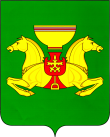 РОССИЙСКАЯ  ФЕДЕРАЦИЯАДМИНИСТРАЦИЯАСКИЗСКОГО  РАЙОНА РЕСПУБЛИКИ  ХАКАСИЯРОССИЙСКАЯ  ФЕДЕРАЦИЯАДМИНИСТРАЦИЯАСКИЗСКОГО  РАЙОНА РЕСПУБЛИКИ  ХАКАСИЯРОССИЙСКАЯ  ФЕДЕРАЦИЯАДМИНИСТРАЦИЯАСКИЗСКОГО  РАЙОНА РЕСПУБЛИКИ  ХАКАСИЯРОССИЯ  ФЕДЕРАЦИЯЗЫХАКАС  РЕСПУБЛИКАЗЫНЫНАСХЫС АЙМАFЫНЫНУСТАF-ПАСТААРОССИЯ  ФЕДЕРАЦИЯЗЫХАКАС  РЕСПУБЛИКАЗЫНЫНАСХЫС АЙМАFЫНЫНУСТАF-ПАСТААПОСТАНОВЛЕНИЕПОСТАНОВЛЕНИЕПОСТАНОВЛЕНИЕПОСТАНОВЛЕНИЕ  от 13.11.2020  от 13.11.2020с. Аскизс. Аскизс. Аскизс. Аскиз № 866 - ПОб утверждении Муниципальной программы «Культура Аскизского района»Об утверждении Муниципальной программы «Культура Аскизского района»Об утверждении Муниципальной программы «Культура Аскизского района»Ответственный исполнитель–Муниципальное казенное учреждение «Управление культуры администрации Аскизского района»Подпрограммы–---подпрограмма 1 «Развитие культуры и искусства Аскизского района»подпрограмма 2 «Популяризация и развитие музейного дела в Аскизском районе»подпрограмма 3 «Поддержка и развитие библиотечного обслуживания населения в Аскизском районе»подпрограмма 4 «Сохранение и развитие дополнительного образования в сфере искусства и культуры в Аскизском районе»Цель–создание благоприятных условий для творческого развития личности, повышения доступности и качества культурных благ для населения, сохранение материального и нематериального культурного наследия Аскизского района.Задачи----создание условий для повышения качества и разнообразия услуг, предоставляемых в сфере культуры и искусства, поддержка наиболее значимых проектов творческих коллективов района;совершенствование музейной деятельности в целях улучшения условий для сохранения, изучения и популяризации культурных ценностей, хранящихся вфондах музея района;повышение доступности и качества библиотечных услугв районе; создание условий для улучшения доступа граждан к информационным и документальным ресурсам библиотек; формирование и обеспечение сохранности библиотечного фонда;развитие системы художественного образования в сфере искусства и культуры.Целевые показатели –показатель 1 «Уровень удовлетворения качеством предоставляемых услуг в сфере культуры на территории Аскизского района (качеством культурного обслуживания)»2021 год – 65 %;2022 год – 67 %;2023 год – 70 %;2024 год – 73 %;2025 год – 75%;2026 год – 77%.показатель 2 «Увеличение количества посетителей музеев и библиотек Аскизского района»2021 год – на 1500 человек;2022 год – на 1600 человек;2023 год – на 1700 человек;2024 год – на 1800 человек;2025 год – на 1900 человек;2026 год – на 2000 человек.показатель 3 «Увеличение числа лауреатов районных, республиканских и всероссийских конкурсов из числа учащихся детских музыкальных, художественных школ и школ искусств»2021 год – до 6 человек;2022 год – до 8 человек;2023 год – до 10 человек;2024 год – до 12 человек;2025 год – до 14 человек;2026 год – до 16 человек.Этапы и сроки реализации –2021–2026 годы (этапы не выделяются)Объем бюджетных ассигнований-затраты на весь срок реализации Программы составляют 368606,7 тыс. рублей из бюджета, из них: 2021 год – 73043,2 тыс. рублей;2022 год – 59112,7 тыс. рублей;2023 год – 59112,7 тыс. рублей;2024 год – 59112,7 тыс. рублей;2025 год – 59112,7 тыс. рублей;2026 год – 59112,7 тыс. рублей.Ответственный исполнитель–Муниципальное казенное учреждение «Управление культуры администрации Аскизского района»ЦельЗадачи–--создание условий для повышения качества и разнообразия услуг, предоставляемых в сфере культуры и искусства на территории Аскизского районаобеспечение развития отрасли культуры на территории Аскизского района;поддержка работников организаций культуры и творческих работников Аскизского районаЦелевые показатели–показатель 1.1 «Увеличение количества посещений культурно-досуговых мероприятий в учреждениях культуры района»:2021 год – 243275;2022 год – 243475;2023 год – 244675;2024 год – 244875;2025 год – 245075;2026 год – 245275.показатель 1.2 «Увеличение количества мероприятий в досуговых учреждениях культуры Аскизского района»:2021 год – 2780;2022 год – 2790;2023 год – 2800;2024 год – 2810;2025 год – 2820;2026 год – 2830.показатель 1.3 «Увеличение созданных (реконструированных) и капитально отремонтированных объектов организаций культуры»:2021 год – 1;2022 год – 1;2023 год – 1;2024 год – 1;2025 год – 1;2026 год – 1.показатель 1.4 «Ежегодное премирование творческих работников за вклад в развитие культуры Аскизского района»:2021 год – 1 человек;2022 год – 1 человек;2023 год – 1 человек;2024 год – 1 человек;2025 год – 1 человек;2026 год – 1 человек.Этапы и сроки реализации–2021–2026 годы (этапы не выделяются)Объем бюджетных ассигнований-затраты на весь срок реализации Программы составляют 47527,3 тыс. рублей из бюджета, из них: 2021 год – 9955,8 тыс. рублей;2022 год – 7514,3 тыс. рублей;2023 год – 7514,3 тыс. рублей;2024 год – 7514,3 тыс. рублей;2025 год – 7514,3 тыс. рублей;2026 год – 7514,3 тыс. рублей.Ожидаемыерезультаты реализации----Увеличение количества посещений культурно-досуговых мероприятий в учреждениях культуры района до 245275 человек до 2026 года.Увеличение количества мероприятий в досуговых учреждениях культуры Аскизского района на 60 единиц.Ежегодное увеличение созданных (реконструированных) и капитально отремонтированных объектов организаций культуры на 1 единицу.Ежегодное премирование творческих работников за вклад в развитие культуры, по 1 человеку в год.Ответственный исполнитель–Муниципальное казенное учреждение «Управление культуры администрации Аскизского района»ЦельЗадачи–---создание условий для обеспечения доступа населения к культурным ценностям, государственная охрана и популяризация объектов культурного наследияобеспечение условий для безопасности и сохранности музейных фондов;обеспечение сохранности объектов культурного наследия;сохранение культурных ценностей.Целевые показатели–показатель 2.1 «Увеличение числа посещаемости муниципальных музейных учреждений»:2021 год –на 150 человек;2022 год – на 300 человек;2023 год – на 450 человек;2024 год – на 600 человек;2025 год – на 750 человек;2026 год – на 900 человек.показатель 2.2 «Выпуск краеведческих изданий»:2021 год – 1 издание;2022 год – 2 издания;2023 год – 3 издания;2024 год – 3 издания;2025 год – 4 издания;2026 год – 4 издания.показатель 2.3 «Увеличение количества экскурсий, проводимых музеями»:2021 год – 10 единиц;2022 год – 15 единиц;2023 год – 20 единиц;2024 год – 25 единиц;2025 год – 30 единиц;2026 год – 35 единиц.Этапы и сроки реализации–2021–2026 годы (этапы не выделяются)Объем бюджетных ассигнований-затраты на весь срок реализации Программы составляют 36960 тыс. рублей из бюджета, из них: 2021 год – 7210 тыс. рублей;2022 год – 5950 тыс. рублей;2023 год – 5950 тыс. рублей;2024 год – 5950 тыс. рублей;2025 год – 5950 тыс. рублей;2026 год –5950тыс. рублей.	Ожидаемыерезультаты реализации---Увеличение числа посещаемости муниципальных музейных учреждений на 900 человек;Ежегодный выпуск краеведческих изданий, в целях популяризации музеев Аскизского района, всего - 17 изданий;Увеличение количества экскурсий, проводимых музеями на 35 единиц.Ответственный исполнитель–Муниципальное казенное учреждение «Управление культуры администрации Аскизского района»ЦельЗадачи–--создание благоприятных условий для улучшения библиотечного обслуживания населения, укрепления материально-технической базы библиотечной отраслисовершенствование библиотечной деятельности;развитие библиотечного обслуживания населения в Аскизском районе.Целевые показатели–показатель 3.1 «Увеличение количества числа читателей»:2021 год - до 19025; 2022 год - до 19125; 2023 год - до 19300; 2024 год - до 19500;2025 год – до 19700;2026 год – до 19900.показатель 3.2 «Выпуск информационно-библиографических и краеведческих изданий»:2021 год – 1 издание;2022 год – 1 издание;2023 год – 2 издания;2024 год – 3 издания;2025 год – 4 издания;2026 год – 5 изданий.показатель 3.3 «Пополнение фондов библиотек, в том числе детской и отраслевой литературой, к общему объему имеющихся фондов»:2021 год - на 100 экземпляров;2022 год - на 120 экземпляров;2023 год - на 150 экземпляров;2024 год – на 160 экземпляров;2025 год – на 180 экземпляров;2026 год – на 200 экземпляров.Этапы и сроки реализации–2021–2026 годы (этапы не выделяются)Объем бюджетных ассигнований-затраты на весь срок реализации Программы составляют 92203,8 тыс. рублей из бюджета, из них: 2021 год – 18249,8 тыс. рублей;2022 год – 14790,8 тыс. рублей;2023 год – 14790,8 тыс. рублей;2024 год – 14790,8 тыс. рублей;2025 год – 14790,8 тыс. рублей;2026 год – 14790,8 тыс. рублей.Ожидаемыерезультаты реализации---Увеличение количества числа читателей до 19900 человек к 2026 году;Выпуск информационно-библиографических и краеведческих изданий до 5 изданий;Пополнение фондов библиотек, в том числе детской и отраслевой литературой, к общему объему имеющихся фондов на 200 экземпляров к 2026 году.Ответственный исполнитель–Муниципальное казенное учреждение «Управление культуры администрации Аскизского района»ЦельЗадачи–---создание условий для развития профессионального искусства, поддержка одаренных детей и талантливой молодежи, развитие культурно-досуговой деятельности и традиционной культуры народов на территории Аскизского районаподдержка и развитие современного искусства;поддержка одаренных детей и молодежи;развитие и поддержка народного творчества.Целевые показатели–показатель 4.1 «Доля детей, обучающихся в детских школах искусств от детского населения муниципального образования в возрасте от 5 до 17 лет»:2021 год – не менее 3,5%;2022 год – не менее 3,7%;2023 год – не менее 3,8%;2024 год – не менее 4,0%;2025 год – не менее 4,2%;2026 год – не менее 4,5%.показатель 4.2 «Увеличение количества мероприятий, направленных на повышение уровня профессионального мастерства педагогических работников и исполнительского уровня обучающихся»:2021 год - на 1 единицу;2022 год - на 1 единицу;2023 год – на 2 единицы;2024 год – на 2 единицы;2025 год – на 3 единицы;2026 год – на 3 единицы.Показатель 4.3 «Увеличение числа лауреатов районных, республиканских и всероссийских конкурсов из числа учащихся детских музыкальных школ и школ искусств (нарастающий итог)»:2021 год - до 6 человек;2022 год – до 8 человек;2023 год – до 10 человек;2024 год – до 12 человек.2025 год – до 14 человек;2026 год – до 16 человек.Этапы и сроки реализации–2021–2026 годы (этапы не выделяются)Объем бюджетных ассигнований-затраты на весь срок реализации Программы составляют 191915,6 тыс. рублей из бюджета, из них: 2021 год – 37627,6 тыс. рублей;2022 год – 30857,6 тыс. рублей;2023 год – 30857,6 тыс. рублей;2024 год – 30857,6 тыс. рублей;2025 год – 30857,6 тыс. рублей;2026 год – 30857,6 тыс. рублей.Ожидаемыерезультаты реализации---Увеличение доли детей, обучающихся в детских школах искусств от детского населения муниципального образования в возрасте от 5 до 17 лет не менее 4,5%.Ежегодное увеличение количества мероприятий, направленных на повышение уровня профессионального мастерства педагогических работников и исполнительского уровня обучающихся до 3 мероприятий в 2026 году.Увеличение числа лауреатов районных, республиканских и всероссийских конкурсов из числа учащихся детских музыкальных, художественных школ и школ искусств до 16 человек.Объем финансирования (тыс.рублей)Объем финансирования (тыс.рублей)Объем финансирования (тыс.рублей)Объем финансирования (тыс.рублей)Объем финансирования (тыс.рублей)Объем финансирования (тыс.рублей)Объем финансирования (тыс.рублей)Объем финансирования (тыс.рублей)Объем финансирования (тыс.рублей)Объем финансирования (тыс.рублей)Объем финансирования (тыс.рублей)Объем финансирования (тыс.рублей)Объем финансирования (тыс.рублей)Объем финансирования (тыс.рублей)Объем финансирования (тыс.рублей)Объем финансирования (тыс.рублей)Объем финансирования (тыс.рублей)Объем финансирования (тыс.рублей)Наименование подпрограммы, источник финансирования             всегоВ том числе по годамВ том числе по годамВ том числе по годамВ том числе по годамВ том числе по годамВ том числе по годамВ том числе по годамВ том числе по годамВ том числе по годамВ том числе по годамВ том числе по годамВ том числе по годамВ том числе по годамВ том числе по годамВ том числе по годамВ том числе по годамВ том числе по годамНаименование подпрограммы, источник финансирования             всего20212021202120222022202220232023202320242024202420252025202520262026Подпрограмма «Развитие культуры и искусства Аскизского района»Подпрограмма «Развитие культуры и искусства Аскизского района»Подпрограмма «Развитие культуры и искусства Аскизского района»Подпрограмма «Развитие культуры и искусства Аскизского района»Подпрограмма «Развитие культуры и искусства Аскизского района»Подпрограмма «Развитие культуры и искусства Аскизского района»Подпрограмма «Развитие культуры и искусства Аскизского района»Подпрограмма «Развитие культуры и искусства Аскизского района»Подпрограмма «Развитие культуры и искусства Аскизского района»Подпрограмма «Развитие культуры и искусства Аскизского района»Подпрограмма «Развитие культуры и искусства Аскизского района»Подпрограмма «Развитие культуры и искусства Аскизского района»Подпрограмма «Развитие культуры и искусства Аскизского района»Подпрограмма «Развитие культуры и искусства Аскизского района»Подпрограмма «Развитие культуры и искусства Аскизского района»Подпрограмма «Развитие культуры и искусства Аскизского района»Подпрограмма «Развитие культуры и искусства Аскизского района»Подпрограмма «Развитие культуры и искусства Аскизского района»Подпрограмма «Развитие культуры и искусства Аскизского района»Всего по подпрограмме, из них:- федеральный бюджет;- республиканский бюджет;- районный бюджет.1.Улучшение материально-технической базы Управления культуры и подведомственных учреждений из них: -федеральный бюджет;-республиканский бюджет;-районный бюджет.2. Обеспечение учреждений культуры специализированным автотранспортом для обслуживания населения, из них:-федеральный бюджет;- районный бюджет.3. Проведение культурно – массовых мероприятий, выставок, из них:- районный бюджет.4.  Иные межбюджетные трансферты на улучшение материально-технической базы учреждений культуры поселений Аскизского района, из них:-федеральный бюджет; -республиканский бюджет;- районный бюджет.5.Участие творческих коллективов в конкурсах фестивалях, из них:- районный бюджет.6. Энергосбережение и повышение энергетической эффективности, из них:- районный бюджет.7.Обеспечение деятельности подведомственных учреждений (в сфере культуры и кинематографии (муниципальное задание: зарплата, начисление на заработную плату, услуги связи, коммунальные услуги, приобретение материальных запасов, приобретение основных средств, содержание имущества учреждения, транспортные расходы, прочие услуги), из них: - районный бюджет;- республиканский бюджет.8.Осуществление отдельных государственных полномочий в сфере социальной поддержки работников муниципальных организаций культуры, работающих и проживающих в сельских населенных пунктах, поселках городского типа:-районный бюджет;-республиканский бюджет.9. Иные межбюджетные трансферты на капитальный ремонт объектов муниципальной собственности, из них:- районный бюджет.10. Мероприятия по развитию и поддержке сферы народных художественных промыслов и ремесел, из них:- районный бюджет.11. Мероприятия по поддержке культуры малочисленных коренных народов Российской Федерации (шорцев), из них:- районный бюджет.47527,310847419,347527,310847419,347527,310847419,39955,88,38,31130909,578001089955,88,38,31130909,578001089955,88,38,31130909,578001087514,38,38,3113062681087514,38,38,3113062681087514,38,38,3113062681087514,38,38,3113062681087514,38,38,3113062681087514,38,38,3113062681087514,38,38,3113062681087514,38,38,3113062681087514,38,38,3113062681087514,38,38,3113062681087514,38,38,3113062681087514,38,38,311306268108Подпрограмма «Популяризация и развитие музейного дела в Аскизском районе»Подпрограмма «Популяризация и развитие музейного дела в Аскизском районе»Подпрограмма «Популяризация и развитие музейного дела в Аскизском районе»Подпрограмма «Популяризация и развитие музейного дела в Аскизском районе»Подпрограмма «Популяризация и развитие музейного дела в Аскизском районе»Подпрограмма «Популяризация и развитие музейного дела в Аскизском районе»Подпрограмма «Популяризация и развитие музейного дела в Аскизском районе»Подпрограмма «Популяризация и развитие музейного дела в Аскизском районе»Подпрограмма «Популяризация и развитие музейного дела в Аскизском районе»Подпрограмма «Популяризация и развитие музейного дела в Аскизском районе»Подпрограмма «Популяризация и развитие музейного дела в Аскизском районе»Подпрограмма «Популяризация и развитие музейного дела в Аскизском районе»Подпрограмма «Популяризация и развитие музейного дела в Аскизском районе»Подпрограмма «Популяризация и развитие музейного дела в Аскизском районе»Подпрограмма «Популяризация и развитие музейного дела в Аскизском районе»Подпрограмма «Популяризация и развитие музейного дела в Аскизском районе»Подпрограмма «Популяризация и развитие музейного дела в Аскизском районе»Подпрограмма «Популяризация и развитие музейного дела в Аскизском районе»Подпрограмма «Популяризация и развитие музейного дела в Аскизском районе»Всего по подпрограмме, из них:- республиканский бюджет;- районный бюджет.1.Мероприятия по поддержке и развитию музейного дела:-районный бюджет. 2. Осуществление отдельныхгосударственных полномочий в сфере социальной поддержки работников муниципальных организаций культуры,работающих и проживающих в сельских населенных пунктах, поселках городского типа: - республиканский бюджет.3. Обеспечение деятельностиподведомственных учреждений (музеи: муниципальное задание:зарплата, начисление на заработную плату, услуги связи, коммунальные услуги, приобретение материальныхзапасов, приобретение основных средств, содержание имущества учреждения, транспортные расходы, прочие услуги) из них:- районный бюджет;- республиканский бюджет.369601003686036960100368603696010036860721013010069807210130100698072101301006980595013010057205950130100572059501301005720595013010057205950130100572059501301005720595013010057205950130100572059501301005720595013010057205950130100572059501301005720Подпрограмма «Поддержка и развитие библиотечного обслуживания населения в Аскизском районе»Подпрограмма «Поддержка и развитие библиотечного обслуживания населения в Аскизском районе»Подпрограмма «Поддержка и развитие библиотечного обслуживания населения в Аскизском районе»Подпрограмма «Поддержка и развитие библиотечного обслуживания населения в Аскизском районе»Подпрограмма «Поддержка и развитие библиотечного обслуживания населения в Аскизском районе»Подпрограмма «Поддержка и развитие библиотечного обслуживания населения в Аскизском районе»Подпрограмма «Поддержка и развитие библиотечного обслуживания населения в Аскизском районе»Подпрограмма «Поддержка и развитие библиотечного обслуживания населения в Аскизском районе»Подпрограмма «Поддержка и развитие библиотечного обслуживания населения в Аскизском районе»Подпрограмма «Поддержка и развитие библиотечного обслуживания населения в Аскизском районе»Подпрограмма «Поддержка и развитие библиотечного обслуживания населения в Аскизском районе»Подпрограмма «Поддержка и развитие библиотечного обслуживания населения в Аскизском районе»Подпрограмма «Поддержка и развитие библиотечного обслуживания населения в Аскизском районе»Подпрограмма «Поддержка и развитие библиотечного обслуживания населения в Аскизском районе»Подпрограмма «Поддержка и развитие библиотечного обслуживания населения в Аскизском районе»Подпрограмма «Поддержка и развитие библиотечного обслуживания населения в Аскизском районе»Подпрограмма «Поддержка и развитие библиотечного обслуживания населения в Аскизском районе»Подпрограмма «Поддержка и развитие библиотечного обслуживания населения в Аскизском районе»Подпрограмма «Поддержка и развитие библиотечного обслуживания населения в Аскизском районе»Всего по подпрограмме, из них:- республиканский бюджет;- районный бюджет.1. Мероприятия по поддержке и развитию библиотек:- федеральный бюджет;- республиканский бюджет;- районный бюджет.2. Подписка:- федеральный бюджет;- районный бюджет.3. Подключение общедоступных библиотек к сети «Интернет»:- федеральный бюджет;- республиканский бюджет;- районный бюджет.4. Обеспечение деятельности подведомственных учреждений (библиотеки: муниципальное задание: зарплата, начисление на заработную плату, услуги связи, коммунальные услуги, приобретение материальных запасов, приобретение основных средств, содержание имущества учреждения, прочие услуги) из них:- районный бюджет;- республиканский бюджет.5.  Осуществление отдельных государственных полномочий в сфере социальной поддержки работников муниципальных организаций культуры, работающих и проживающих в сельских населенных пунктах, поселках городского типа:-республиканский бюджет.- районный бюджет.92203,844591758,892203,844591758,818249,815351,81760044518249,815351,81760044518249,815351,81760044514790,815351,81414144514790,815351,81414144514790,815351,81414144514790,815351,81414144514790,815351,81414144514790,815351,81414144514790,815351,81414144514790,815351,81414144514790,815351,81414144514790,815351,81414144514790,815351,81414144514790,815351,81414144514790,815351,814141445Подпрограмма «Сохранение и развитие дополнительного образования в сфере искусства и культуры в Аскизском районе»Подпрограмма «Сохранение и развитие дополнительного образования в сфере искусства и культуры в Аскизском районе»Подпрограмма «Сохранение и развитие дополнительного образования в сфере искусства и культуры в Аскизском районе»Подпрограмма «Сохранение и развитие дополнительного образования в сфере искусства и культуры в Аскизском районе»Подпрограмма «Сохранение и развитие дополнительного образования в сфере искусства и культуры в Аскизском районе»Подпрограмма «Сохранение и развитие дополнительного образования в сфере искусства и культуры в Аскизском районе»Подпрограмма «Сохранение и развитие дополнительного образования в сфере искусства и культуры в Аскизском районе»Подпрограмма «Сохранение и развитие дополнительного образования в сфере искусства и культуры в Аскизском районе»Подпрограмма «Сохранение и развитие дополнительного образования в сфере искусства и культуры в Аскизском районе»Подпрограмма «Сохранение и развитие дополнительного образования в сфере искусства и культуры в Аскизском районе»Подпрограмма «Сохранение и развитие дополнительного образования в сфере искусства и культуры в Аскизском районе»Подпрограмма «Сохранение и развитие дополнительного образования в сфере искусства и культуры в Аскизском районе»Подпрограмма «Сохранение и развитие дополнительного образования в сфере искусства и культуры в Аскизском районе»Подпрограмма «Сохранение и развитие дополнительного образования в сфере искусства и культуры в Аскизском районе»Подпрограмма «Сохранение и развитие дополнительного образования в сфере искусства и культуры в Аскизском районе»Подпрограмма «Сохранение и развитие дополнительного образования в сфере искусства и культуры в Аскизском районе»Подпрограмма «Сохранение и развитие дополнительного образования в сфере искусства и культуры в Аскизском районе»Подпрограмма «Сохранение и развитие дополнительного образования в сфере искусства и культуры в Аскизском районе»Подпрограмма «Сохранение и развитие дополнительного образования в сфере искусства и культуры в Аскизском районе»Всего по подпрограмме, из них:- республиканский бюджет;- районный бюджет. 1. Обеспечение деятельности подведомственных учреждений (организация дополнительного образования детей: муниципальное задание: зарплата, начисление на заработную плату, услуги связи, коммунальные услуги, приобретение материальных запасов, приобретение основных средств, содержание имущества учреждения, транспортные расходы, прочие услуги), из них:-районный бюджет.2. Мероприятия по поддержке и развитию культуры, искусства, кинематографии, средств массовой информации и архивного дела:- районный бюджет.3. Реализация мероприятий по поддержке отрасли культуры:- федеральный бюджет;- республиканский бюджет;- районный бюджет.4. Проведение ремонтных работ:- районный бюджет.5. Проведение мероприятий:- районный бюджет.191915,6191915,6191915,6191915,637627,6375707,650,037627,6375707,650,037627,6375707,650,030857,6308007,650,030857,6308007,650,030857,6308007,650,030857,6308007,650,030857,6308007,650,030857,6308007,650,030857,6308007,650,030857,6308007,650,030857,6308007,650,030857,6308007,650,030857,6308007,650,030857,6308007,650,030857,6308007,650,0Всего по ПрограммеВсего по ПрограммеВсего по ПрограммеВсего по ПрограммеВсего по ПрограммеВсего по ПрограммеВсего по ПрограммеВсего по ПрограммеВсего по ПрограммеВсего по ПрограммеВсего по ПрограммеВсего по ПрограммеВсего по ПрограммеВсего по ПрограммеВсего по ПрограммеВсего по ПрограммеВсего по ПрограммеВсего по ПрограммеВсего по ПрограммеВ том числе выделение субсидий бюджетным учреждениям культуры Аскизского района:- районный бюджет;- республиканский бюджет.72390,265372390,265372390,265358459,765358459,765358459,765358459,765358459,765358459,765358459,765358459,765358459,765358459,765358459,765358459,765358459,7653№ п/пНаименование показателя, единица измеренияЗначение показателяЗначение показателяЗначение показателяЗначение показателяЗначение показателяЗначение показателя№ п/пНаименование показателя, единица измеренияплановое по годамплановое по годамплановое по годамплановое по годамплановое по годамплановое по годам№ п/пНаименование показателя, единица измерения2021202220232024202520261256789101Муниципальная программа «Культура Аскизского района»Муниципальная программа «Культура Аскизского района»Муниципальная программа «Культура Аскизского района»Муниципальная программа «Культура Аскизского района»Муниципальная программа «Культура Аскизского района»Муниципальная программа «Культура Аскизского района»Муниципальная программа «Культура Аскизского района»2Показатель 1 ««Уровень удовлетворения качеством предоставляемых услуг в сфере культуры на территории Аскизского района (качеством культурного обслуживания)», процентов6567707375773Показатель 2 «Увеличение количества посетителей музеев и библиотек Аскизского района» (по сравнению с предыдущими годами), человек1500160017001800190020004Показатель 3 «Увеличение числа лауреатов районных, республиканских и всероссийских конкурсов из числа учащихся детских музыкальных, художественных школ и школ искусств», человек68101214165Подпрограмма 1 «Развитие культуры и искусства Аскизского района»Подпрограмма 1 «Развитие культуры и искусства Аскизского района»Подпрограмма 1 «Развитие культуры и искусства Аскизского района»Подпрограмма 1 «Развитие культуры и искусства Аскизского района»Подпрограмма 1 «Развитие культуры и искусства Аскизского района»Подпрограмма 1 «Развитие культуры и искусства Аскизского района»Подпрограмма 1 «Развитие культуры и искусства Аскизского района»6Показатель 1.1 «Увеличение количества посещений культурно-досуговых мероприятий в учреждениях культуры района», человек: 2432752434752446752448752450752452757Показатель 1.2 ««Увеличение количества мероприятий в досуговых учреждениях культуры Аскизского района», единиц: 2780279028002810282028308Показатель 1.3 ««Увеличение созданных (реконструированных) и капитально отремонтированных объектов организаций культуры»1111119Показатель 1.4 «Ежегодное премирование творческих работников за вклад в развитие культуры Аскизского района»11111110Подпрограмма 2 «Популяризация и развитие музейного дела в Аскизском районе»Подпрограмма 2 «Популяризация и развитие музейного дела в Аскизском районе»Подпрограмма 2 «Популяризация и развитие музейного дела в Аскизском районе»Подпрограмма 2 «Популяризация и развитие музейного дела в Аскизском районе»Подпрограмма 2 «Популяризация и развитие музейного дела в Аскизском районе»Подпрограмма 2 «Популяризация и развитие музейного дела в Аскизском районе»Подпрограмма 2 «Популяризация и развитие музейного дела в Аскизском районе»11Показатель 2.1 «Увеличение числа посещаемости муниципальных музейных учреждений», человек:15030045060075090012Показатель 2.2 «Выпуск краеведческих изданий», единиц12334413Показатель 2.3 ««Увеличение количества экскурсий, проводимых музеями», единиц10152025303514Подпрограмма 3 «Поддержка и развитие библиотечного обслуживания населения в Аскизском районе»Подпрограмма 3 «Поддержка и развитие библиотечного обслуживания населения в Аскизском районе»Подпрограмма 3 «Поддержка и развитие библиотечного обслуживания населения в Аскизском районе»Подпрограмма 3 «Поддержка и развитие библиотечного обслуживания населения в Аскизском районе»Подпрограмма 3 «Поддержка и развитие библиотечного обслуживания населения в Аскизском районе»Подпрограмма 3 «Поддержка и развитие библиотечного обслуживания населения в Аскизском районе»Подпрограмма 3 «Поддержка и развитие библиотечного обслуживания населения в Аскизском районе»15Показатель 3.1 «Увеличение количества числа читателей, человек: 19025191251930019500197001990016Показатель 3.2 «Выпуск информационно-библиографических и краеведческих изданий»11234517Показатель 3.3 «Пополнение фондов библиотек, в том числе детской и отраслевой литературой, к общему объему имеющихся фондов», экземпляров:10012015016018020018Подпрограмма 4 «Сохранение и развитие художественного образования в сфере искусства и культуры в Аскизском районе»Подпрограмма 4 «Сохранение и развитие художественного образования в сфере искусства и культуры в Аскизском районе»Подпрограмма 4 «Сохранение и развитие художественного образования в сфере искусства и культуры в Аскизском районе»Подпрограмма 4 «Сохранение и развитие художественного образования в сфере искусства и культуры в Аскизском районе»Подпрограмма 4 «Сохранение и развитие художественного образования в сфере искусства и культуры в Аскизском районе»Подпрограмма 4 «Сохранение и развитие художественного образования в сфере искусства и культуры в Аскизском районе»Подпрограмма 4 «Сохранение и развитие художественного образования в сфере искусства и культуры в Аскизском районе»19Показатель 4.1 «Доля детей, обучающихся в детских школах искусств от детского населения муниципального образования в возрасте от 5 до 17 лет», проценты:3,53,73,84,04,24,520Показатель 4.2 «Увеличение количества мероприятий, направленных на повышение уровня профессионального мастерства педагогических работников и исполнительского уровня обучающихся», единиц:11223321Показатель 4.3 «Увеличение числа лауреатов районных, республиканских и всероссийских конкурсов из числа учащихся детских музыкальных, художественных школ и школ искусств (нарастающий итог)»6810121414